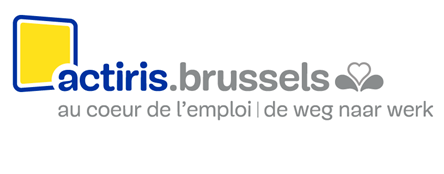 LastenboekPROJECTOPROEP:Taalcheques2020-2024Het kandidaatsdossier en zijn bijlagen moeten absoluut via het platform “Mijn Actiris Partners” (MAP) (https://partners.actiris.brussels) worden ingediend, uiterlijk op 13/09/2019.Na 13/09/2019 zal het niet meer mogelijk zijn om een kandidatuur in te dienen.InhoudstafelA. Wettelijke en reglementaire context van de projectoproep	4B. Informatie over de projectoproep	5C. Doel en modaliteiten van de projectoproep	61.	Bestaansredenen van de “Taalcheques”	62.	Doelstellingen van de projectoproep	63.	Aandacht voor de gelijkheid van kansen en de risico's op discriminatie	74.	Kosteloosheid	75.	Duur	7D. Maatregel “Taalcheques Doorstroming naar werk” (DNW)	81.	Doelpubliek	82.	Acties	82.1.	Samenstelling van de groepen	82.1.1.	Tenlasteneming	82.1.2.	Aantal personen per groep	82.1.3.	Aantal modules beoogd door de projectoproep	92.1.4.	Aantal modules per partner	92.2.	Mondelinge taaltest	92.3.	Opleidingsaanbod	92.3.1.	Algemene principes	92.3.2.	Inhoud van de opleidingen	92.4.	Opvolging van de cursisten	102.4.1.	Evaluatie	102.4.2.	Beheer van de afwezigheden	113.	Methodologie	114.	Subsidie	124.1.	Maximumbedrag van de subsidie	124.2.	Berekening van het effectieve subsidiebedrag	124.3.	Uitbetaling van de subsidie	134.4.	Gevolgen wanneer de doelstellingen niet worden bereikt	134.5.	Terugbetaling van de subsidie	135.	Vroegtijdige verbreking van de overeenkomst “Taalcheques Doorstroming naar werk”	13E. Maatregel “Taalcheques Matching”	151.	Doelpubliek	152.	Acties	162.1.	Beschrijving van de acties	162.2.	Inhoud van de opleidingen	172.3.	Opvolging van de cursisten	172.3..1.	Evaluatie	172.3..2.	Beheer van de afwezigheden	183.	Methodologie	183.	Subsidie	193.1.	Barema en facturatie	193.2.	Terugbetaling	193.3.	Vroegtijdige verbreking van de overeenkomst “Taalcheques Matching”	19F. Indicatoren en opvolging van de uitvoering	211. Indicatoren beoogd door de projectoproep	211.1. Verwezenlijkingsindicatoren	211.2. Resultaatsindicatoren	211.3. Performantie-indicatoren	212. Controle van de uitvoering van de acties	213. Begeleidingscomité	224. Evaluatie van de maatregel	22G.	Ontvankelijkheid en toekenning van de subsidie	231. Operatoren die een kandidaatsdossier mogen indienen	232. Indiening van de kandidaatsdossiers	233. Criteria voor de ontvankelijkheid van de kandidaturen	234. Analyse van de kandidatuur	245. Beslissing tot toekenning van de subsidie	26H.	Verplichtingen van de partners	261. Vereiste middelen	271.1.	Personeel	271.2.	Lokalen en materiële middelen	272. Partnershipovereenkomsten	273. Jaarverslagen	284. Opvolging en verslaggeving	285. Promotie van de acties	286. Interne controle	29A. Wettelijke en reglementaire context van de projectoproepOvereenkomstig de ordonnantie van 18 januari 2001 houdende organisatie en werking van Actiris; Overeenkomstig de ordonnantie van 14 juli 2011 betreffende het gemengd beheer van de arbeidsmarkt in het Brussels Hoofdstedelijk Gewest;Overeenkomstig het besluit van de Brusselse Hoofdstedelijke Regering van 12 juli 2012 houdende de uitvoering van de ordonnantie van 14 juli 2011 betreffende het gemengd beheer van de arbeidsmarkt in het Brussels Hoofdstedelijk Gewest;Overeenkomstig het besluit van de Brusselse Hoofdstedelijke Regering van 28 februari 2008 houdende uitvoering van artikel 7 van de ordonnantie van 18 januari 2001 houdende organisatie en werking van de Brusselse gewestelijke dienst voor arbeidsbemiddeling; Overeenkomstig de bepalingen van het Beheerscontract 2017-2022 tussen de Brusselse Hoofdstedelijke Regering en de Brusselse Gewestelijke Dienst voor Arbeidsbemiddeling;Overeenkomstig de ordonnantie van 4 oktober 2018 tot invoering van de gelijkekansentest en het besluit van de Brusselse Hoofdstedelijke Regering van 22 november 2018 tot uitvoering van deze ordonnantie;Overeenkomstig de beslissing van het beheerscomité van de Brusselse gewestelijke dienst voor arbeidsbemiddeling, hierna Actiris genoemd, van 27 juni 2019;Schrijft de Brusselse gewestelijke dienst voor arbeidsbemiddeling, Actiris, een projectoproep “Taalcheques” uit.De huidige projectoproep beoogt de afsluiting van partnershipovereenkomsten voor de periode van 1 januari 2020 tot 31 december 2024 voor de verwezenlijking van taalopleidingen, zoals bepaald in het huidige lastenboek.B. Informatie over de projectoproep Op 24/07/2019 om 14 uur zal bij Actiris, Sterrenkundelaan 14 te 1210 Brussel, een informatiesessie worden gehouden over de projectoproep. Om organisatorische redenen wordt aan de operatoren gevraagd om Actiris uiterlijk op 23/07/2019 van hun deelname op de hoogte te brengen door een e-mail te sturen naar Alexandre Spanoudis, aspanoudis@actiris.be, en Jean-François Mottint, jfmottint@actiris.be. De antwoorden op de meest gestelde vragen zullen op de website van Actiris worden gepubliceerd (Startpagina > Partner > Partner worden > Projectoproepen).Tijdens de periode voor de indiening van de dossiers kunnen er bijkomende inlichtingen worden gevraagd aan het departement Partnerships en Netwerk van Actiris. De contactpersonen zijn: Alexandre Spanoudis, aspanoudis@actiris.be, of Jean-François Mottint, jfmottint@actiris.be.C. Doel en modaliteiten van de projectoproepBestaansredenen van de “Taalcheques”De specifieke kenmerken van de stedelijke werkloosheid, en in het bijzonder van de Brusselse werkloosheid, zijn gekend. In Brussel en zijn rand zijn er tal van jobs beschikbaar. Deze jobs behoren evenwel hoofdzakelijk tot een diensteneconomie waar men meestal rechtstreeks in contact staat met de klant en men vaak hoge eisen stelt inzake opleiding en talenkennis. In deze op economisch vlak eerder gunstige context onderscheidt de Brusselse werkloosheid zich door een onevenwicht tussen de vraag naar en het aanbod aan werk. Dit is te wijten aan meerdere variabelen die rechtstreeks of onrechtstreeks verband houden met de tewerkstelling waaronder een te zwakke talenkennis in een meertalige stad.Volgens een studie van het Brussels Observatorium voor de Werkgelegenheid van juli 2017 wordt voor 52,7 % van de werkaanbiedingen specifiek de kennis van een tweede (of zelfs derde) taal gevraagd. In 56,8 % van deze werkaanbiedingen gaat het om de kennis van de twee landstalen (Nederlands en Frans) en in 23,2 % van de gevallen gaat het om een combinatie van Nederlands, Frans en Engels. Anderzijds verklaart slechts 22,3 % van de werkzoekenden over een gemiddelde (mondelinge) kennis van de tweede landstaal te beschikken en geeft slechts 7 % aan een goede kennis van de tweede landstaal te hebben.In dezelfde studie wordt aangetoond dat de kennis van een tweede landstaal echter bijdraagt tot de uitstroomkansen naar werk van werkzoekenden. De uitstroomgraad naar werk (binnen de 12 maanden) bedraagt 46 % voor werkzoekenden met een gemiddelde kennis van de tweede landstaal, tegenover slechts 34 % voor werkzoekenden met een zwakke kennis of zonder kennis van de tweede landstaal. Uit deze cijfers blijkt de nood aan taalopleidingen in een tweede landstaal of in het Engels voor de arbeidsmarktintegratie van Brusselse werkzoekenden.Met de “taalcheques” speelt Actiris in op de gevraagde meertaligheid op de Brusselse arbeidsmarkt, door werkzoekenden de kans te geven om een taalopleiding in een tweede of derde taal te volgen. De werkzoekende kan een specifieke taalopleiding volgen om kennis van het Nederlands, Frans of Engels te verwerven of zijn kennis te verbeteren.Doelstellingen van de projectoproepVia deze projectoproep wil Actiris de maatregelen “Taalcheques Doorstroming naar werk” en “Taalcheques Matching”, die beide op 31/12/2019 eindigen, hernieuwen.Voor deze twee maatregelen zal een nieuw partnership worden aangegaan op basis van slechts één projectoproep “Taalcheques” voor de periode 2020-2024, en dit om twee redenen:Rationalisering van de werktijd: op die manier zullen de middelen en de arbeidstijd voor de inschrijvende operatoren en voor Actiris kunnen worden gerationaliseerd. Enerzijds zullen de operatoren slechts één kandidaatsdossier moeten indienen en anderzijds zal Actiris enkel middelen moeten inzetten voor de organisatie van een unieke projectoproep “Taalcheques”.Coherentie: alle potentiële privépartners groeperen binnen het kader van één enkele projectoproep. Via hun kandidaatsdossier stellen de operatoren zich verplicht kandidaat voor de twee maatregelen: “Taalcheques Doorstroming naar werk” en “Taalcheques Matching”.De operatoren die voor deze projectoproep worden geselecteerd, zullen wel twee verschillende overeenkomsten ondertekenen om de verschillende financieringswijzen volgens het soort van taalcheques te respecteren.Aandacht voor de gelijkheid van kansen en de risico's op discriminatieHet is geweten dat de toegang tot werk voor sommige groepen moeilijker verloopt dan voor andere, als gevolg van verschillende criteria, zoals geslacht, leeftijd, handicap, etnisch-culturele origine, seksuele geaardheid en sociale afkomst of situatie. Er wordt daarom gevraagd dat de projectleider aandacht besteedt aan de moeilijkheden en de eigenheden van groepen die op de arbeidsmarkt vaak gediscrimineerd worden. Er bestaan onder andere grote ongelijkheden tussen mannen en vrouwen op de arbeidsmarkt, zowel op het vlak van deelname aan de arbeidsmarkt als op het vlak van de kwaliteit van de arbeidsplaatsen en het soort werk dat zij verrichten. Vanaf 45 jaar is leeftijd de meest voorkomende vorm van discriminatie op de arbeidsmarkt, wegens allerlei stereotypen die de kans om voor een eerste sollicitatiegesprek te worden uitgenodigd sterk verminderen. Ook personen met een handicap ondergaan discriminatie, zowel in het rekruteringsbeleid als in de vorm van onaangepastheid van de werkplek. Op de Brusselse arbeidsmarkt worden personen van buitenlandse origine, en in het bijzonder personen afkomstig van buiten de EU, gediscrimineerd. Personen die actief zijn op de arbeidsmarkt kunnen eveneens door discriminatie worden getroffen op grond van seksuele geaardheid, genderidentiteit of genderexpressie. Tot slot hebben personen die in armoede leven of die sociaal uitgesloten dreigen te worden, af te rekenen met enorme obstakels die hun inschakeling op de arbeidsmarkt belemmeren.Behalve in geval van projecten die specifiek tot doel zouden hebben de gelijkheid te bevorderen voor bepaalde groepen die bij het zoeken naar werk gediscrimineerd worden, moet de projectleider garanderen dat de gesubsidieerde activiteiten voor iedereen toegankelijk zijn en dat bepaalde groepen niet worden uitgesloten, ook niet onbedoeld. In zijn kandidaatsdossier beschrijft de operator op welke manier hij met de mogelijke elementen van discriminatie rekening heeft gehouden teneinde gelijkheid van kansen na te streven voor iedereen.KosteloosheidDe acties zijn geheel gratis voor de begunstigde die geen enkele rechtstreekse of onrechtstreekse financiële bijdrage ten laste zal hebben.Duur De geselecteerde operatoren zullen met Actiris overeenkomsten ondertekenen voor de periode van 1 januari 2020 tot 31 december 2024.D. Maatregel “Taalcheques Doorstroming naar werk” (DNW)DoelpubliekDe taalopleidingsacties zijn bedoeld voor werkzoekenden die aan de volgende voorwaarden voldoen:Geldig als niet-werkende werkzoekende bij Actiris ingeschreven zijn;In het Brussels Hoofdstedelijk Gewest gedomicilieerd zijn.Eerder bij Actiris een taaltest in de doeltaal van de opleiding hebben afgelegd en als resultaat maximum niveau B2 van het ERK  hebben behaald.Nood hebben aan een korte en intensieve aangepaste taalopleiding, gericht op groepsdynamiek en regelmatige aanwezigheid.ActiesDe opleidingsacties in het kader van deze projectoproep worden uitgevoerd in het kader van een gestructureerde taalopleiding en bestaan uit de volgende opdrachten:Samenstelling van de groepenTenlastenemingDe werkzoekenden met “Taalcheques DNW” zijn vrij om een keuze te maken onder de door Actiris erkende partners.De medewerkers van Actiris schrijven de werkzoekenden rechtstreeks online in voor een taalopleiding die is opgenomen in het webplatform waar de partners hun opleidingen voor de komende maanden moeten registreren, en dit volgens de niveaus van het Gemeenschappelijk Europees Referentiekader voor Talen.Aantal personen per groepDe partner verstrekt groepsopleidingen van 60 uren (“modules” genoemd) voor minstens 3 tot hoogstens 6 werkzoekenden.Aantal modules beoogd door de projectoproepActiris beoogt de organisatie van 542 modules over een volledig jaar. Aantal modules per partnerOp basis van het ingediende kandidaatsdossier kent het selectiecomité iedere geselecteerde partner 60 tot 100 modules toe op jaarbasis.Op initiatief van Actiris en met het akkoord van de partner kan het toegekende volume tijdens de uitvoering van de overeenkomst worden verhoogd.De partner verbindt er zich toe een flexibel aanbod van de toegekende opleidingsmodules te verzekeren en dit gedurende het volledige kalenderjaar. Mondelinge taaltestDe partner test de mondelinge taalkennis van de werkzoekende volgens het Gemeenschappelijk Europees Referentiekader voor Talen en kent het passende taalniveau toe.De mondelinge taaltest vormt een aanvulling op de taaltest die de werkzoekende bij Actiris heeft afgelegd. Wanneer de behaalde niveaus sterk uiteenlopen, kan de partner de werkzoekende op basis van de mondelinge test heroriënteren naar een andere module die beter bij zijn talencompetenties past.OpleidingsaanbodAlgemene principesDe opleiding wordt opgestart vanuit specifieke en meetbare opleidingsdoelstellingen opgesteld door de operator en dit naargelang het taalniveau van de cursist in de doeltaal van de opleiding.De operator speelt gepast in op de noden van de werkzoekende en zorgt ervoor dat de werkzoekende gemotiveerd wordt om de opleiding positief af te ronden.De operator spitst de opleiding toe op de actieve kennis van de doeltaal.De operator houdt tijdens de opleiding rekening met de sociaal-culturele inbedding van een taal.Inhoud van de opleidingenDe taalopleidingen in het kader van de “Taalcheques DNW” worden in het Nederlands, Frans en Engels aangeboden. Elke operator biedt de opleiding aan in minstens twee van de doeltalen, waarbij een combinatie met het Nederlands de voorkeur geniet. Een opleidingsmodule bestaat uit 60 klassikale lesuren. Een opleidingsmodule kan eenmaal worden verlengd, op voorwaarde dat de werkzoekende de eerste module heeft beëindigd.Omwille van pedagogische redenen is het aangeraden dat de werkzoekende de tweede module zo snel mogelijk start na het beëindigen van de eerste module. De partner houdt hiermee rekening voor zijn planning. De taalopleidingen hebben betrekking op de versterking van de vier taalcompetenties (lezen, luisteren, spreken en schrijven). Niettegenstaande moet het versterken van de mondelinge uitdrukkingsvaardigheden van de cursisten centraal staan tijdens de opleiding.De werkzoekende ontvangt bij aanvang van de taalopleiding het opleidingsprogramma.De werkzoekende ontvangt bij aanvang van (en tijdens) de taalopleiding de aangepaste didactische hulpmiddelen.Opvolging van de cursistenEvaluatieDe partner evalueert de evolutie van de taalcompetenties van de deelnemers, en dit minstens aan het einde van elke module van 60 opleidingsuren. De operator voegt een evaluatieformulier toe aan zijn kandidaatsdossier, dat minstens de volgende gegevens bevat:De persoonlijke gegevens van de kandidaat (naam en inschrijvingsnummer bij Actiris).De naam van de opleider.De begin- en einddata van de opleiding.Het algemene begin- en eindniveau van de taalkennis volgens het Gemeenschappelijk Europees Referentiekader voor Moderne Vreemde Talen (ERK).Een evaluatie van de taalkennis van de werkzoekende aan het einde van de opleiding, en dit minstens voor de volgende elementen: mondelinge taalkennis (begrip en expressie), schriftelijke taalkennis (begrip en expressie), algemene woordenschat en beroepsspecifieke woordenschat. Dit op een duidelijke schaal en verwijzend naar de Europese taalniveau’s.Een vrij veld “Opmerkingen en aanwezigheid”. De opleider vult hier de aanwezigheden van de werkzoekende in als percentage van de gevolgde opleidingsuren op het totale aantal voorziene uren. Daarnaast geeft de opleider hier een persoonlijke appreciatie van de taalkennis van de werkzoekende op basis van zijn sterktes en verbetermogelijkheden.Een vrij veld “Aanbevelingen”. De opleider verwoordt hier zijn aanbevelingen aan de werkzoekende, die hem moeten toestaan zijn taalkennis in de doeltaal verder uit te breiden.Het ingevulde evaluatieformulier wordt, maximum 30 dagen na het afronden van de opleiding, schriftelijk aan de cursist bezorgd. Het evaluatieformulier wordt opgesteld in de taal van de werkzoekende (Nederlands of Frans) of in de doeltaal van de opleiding.De partner moet bovendien een lijst bijhouden omtrent de aanwezigheid van de deelnemers van de modules. Actiris zal bij de sluiting van de overeenkomsten met de partners een model ter beschikking kunnen stellen. Ten slotte laat de partner de werkzoekende aan het einde van een opleidingsmodule een evaluatieformulier over de opleiding invullen.Beheer van de afwezighedenGedurende de volledige opleidingsmodule zijn ten hoogste zes uren (10 %) niet gestaafde afwezigheid toegestaan. Bij meer dan zes uren niet gestaafde afwezigheid wordt ervan uitgegaan dat de werkzoekende de module heeft stopgezet en schrijft de partner hem definitief uit.In geval van een langdurige afwezigheid gestaafd met een medisch attest, schrijft de operator de werkzoekende uit voor deze module en integreert hij hem bij zijn terugkomst in een andere module.MethodologieDe partner gebruikt voor zijn opleidingen een taakgerichte onderwijsmethode. In zijn kandidaatsdossier verduidelijkt de operator op welke wijze de opleiding taakgericht is en op welke wijze het actieve gebruik van de taal door de werkzoekende wordt gestimuleerd. Praktische oefeningen hebben bij voorrang betrekking op het zoeken naar werk.Bovendien garandeert de operator een gezonde groepsdynamiek tijdens de opleiding. De opleidingsmethodologie heeft een motiverend effect, zodat zoveel mogelijk cursisten de module volledig volgen.De opleiding beoogt een intensieve begeleiding van de werkzoekende en moet in een periode van maximaal twee maanden worden gegeven.De operatoren beslissen zelf over de leermethodes die zij voor de taalopleiding aanwenden. De gebruikte methodes dienen evenwel voldoende rekening te houden met de specifieke noden en de context van de doelgroep en moeten op de volgende principes berusten: Valorisatie van de persoon (pedagogie van het slagen);Focus op de competenties en talenten;Het aangeleerde wordt echt eigen gemaakt;De autonomie van de begunstigde in de doeltaal wordt gestimuleerd;Gelijkheid van behandeling.De operator beschrijft in zijn kandidaatsdossier zeer nauwkeurig de methodologie die hij wil hanteren.Naast de algemene methodologie gaat ook aandacht naar andere elementen:E-learning;Integratie van sociale media in de opleiding;Terbeschikkingstelling van een comfortabele ruimte waar de cursisten na de opleidingsuren autonoom of in groep kunnen verder werken aan het inoefenen van hun taalkennis en het voorbereiden van een volgende les.SubsidieBinnen de grenzen van de beschikbare kredieten die voor dit doel in de begroting zijn opgenomen, kent Actiris de partner “Taalcheques Doorstroming naar werk” een jaarlijkse subsidie toe om de kosten voor de acties in het kader van deze maatregel te dekken.Maximumbedrag van de subsidieDe jaarlijkse maximumsubsidie die aan elke partner wordt toegekend, wordt door Actiris vastgelegd op basis van een financiering voor de modules (zoals bepaald in punt D.2.1.2) die in het kandidaatsdossier zijn voorgesteld en door Actiris zijn aanvaard. Het maximumbedrag van de jaarlijkse subsidie stemt overeen met het aantal modules vermenigvuldigd met € 3.500 inclusief btw. Dit wordt door Actiris beschouwd als de gemiddelde kostprijs voor de organisatie van een module.Berekening van het effectieve subsidiebedragHet effectieve subsidiebedrag zal rekening houden met: het aantal werkzoekenden die een opleiding starten;het aantal werkzoekenden voor wie de operator aan het einde van de opleiding een evaluatie van de taalkennis opmaakt (punt D.2.4.1);de bevindingen van de controle.Het effectieve bedrag van de subsidie varieert op grond van het feit of de werkzoekende al dan niet het volledige opleidingstraject aflegt. Het traject bestaat uit twee sleutelfasen:de deelname van de werkzoekende aan de eerste sessie van een modulede evaluatie van de taalkennis van de werkzoekende aan het einde van een moduleUitgaande van dit principe wordt het effectieve subsidiebedrag voor een module als volgt berekend:€ 380 incl. btw x aantal werkzoekenden die deelnemen aan de eerste fase van het traject (forfait fase 1)plus € 530 incl. btw x het aantal werkzoekenden die de opleidingsactie volledig beëindigen en voor wie de partner aan het einde van de opleiding een evaluatie van de taalkennis opmaakt (forfait fase 2)Wanneer de operator kan aantonen dat een werkzoekende zijn opleiding omwille van een positieve uitstroom heeft stopgezet (zoals beschreven in artikel 14.2), kan deze werkzoekende worden meegeteld in de berekening van het aantal werkzoekenden dat aan de tweede fase van het traject heeft deelgenomen.Het jaarlijkse effectieve subsidiebedrag kan niet hoger zijn dan het jaarlijkse maximumbedrag van de subsidie.Uitbetaling van de subsidieDe jaarlijkse subsidie wordt tijdens de volledige duur van de partnershipovereenkomst in schijven betaald:80 % van het maximumbedrag van de jaarsubsidie wordt als voorschot gestort uiterlijk op 31 maart van het referentiejaar;Het saldo wordt berekend op basis van het effectieve bedrag van de subsidie en het gestorte voorschot. Het wordt vereffend nadat Actiris het door de partner ingediende jaarverslag heeft ontvangen en gecontroleerd.Gevolgen wanneer de doelstellingen niet worden bereiktImpact op de subsidie: Zie punt D.4.2: Effectief subsidiebedrag.	 
Het performantiepercentage (zie punt F.1.) heeft geen rechtstreekse invloed op het jaarlijkse bedrag van de subsidie.	Impact op de overeenkomst:Na afloop van het eerste jaar van de overeenkomst zal de partner, wanneer de verwezenlijkingsdoelstellingen niet zijn bereikt, aan Actiris een actieplan moeten voorleggen waarin staat hoe hij de situatie denkt op te lossen. Wanneer de verwezenlijkingsdoelstellingen na afloop van het tweede jaar van de overeenkomst nog steeds niet zijn bereikt, kan Actiris ofwel de verwezenlijkingsdoelstellingen alsook het maximale subsidiebedrag naar beneden bijstellen, ofwel de overeenkomst verbreken. Terugbetaling van de subsidieBehalve in geval van overmacht, zal elke ernstige tekortkoming of elke niet-nakoming van de verplichtingen van de partnershipovereenkomst en haar bijlagen door de partner kunnen leiden tot de volledige of gedeeltelijke terugbetaling door de partner van de onrechtmatig geïnde bedragen.Deze terugbetaling gebeurt naar aanleiding van een door Actiris verstuurde aangifte van schuldvordering en een aangetekende brief waarin de terugbetalingsmodaliteiten worden toegelicht.In voorkomend geval zal Actiris de terug te betalen bedragen recupereren via inhouding op de subsidies die in geval van verlenging van de overeenkomst moeten worden gestort.Vroegtijdige verbreking van de overeenkomst “Taalcheques Doorstroming naar werk”De partnershipovereenkomst kan door een van de partijen per aangetekend schrijven worden verbroken, mits inachtneming van een opzeggingstermijn van drie maanden. Actiris behoudt zich overigens het recht voor om de partnershipovereenkomst zonder opzeggingstermijn te beëindigen, met name: wanneer tijdens de verwezenlijking van het project “Taalcheques” een van de situaties van uitsluiting genoemd in artikel G.1. van deze projectoproep zich voordoet;in geval van ernstige tekortkomingen van de partner aan zijn verplichtingen. De beslissing om de overeenkomst te verbreken, wordt per aangetekend schrijven aan de partner meegedeeld.In ieder geval leidt de verbreking van de overeenkomst tot de volledige of gedeeltelijke terugbetaling van de reeds ontvangen jaarsubsidie. E. Maatregel “Taalcheques Matching”DoelpubliekDe “Taalcheques Matching” vormen een ondersteuningsmiddel voor werkzoekenden die een beroepsproject hebben en die de nodige competenties bezitten om een beroep uit te oefenen, maar onvoldoende talenkennis hebben om een werkgever te kunnen overtuigen. De cheque is dus een hulpmiddel voor de werkzoekende om zijn aanwervingskansen te vergroten.De rekruteringsconsulent van Actiris beoordeelt de eventuele kloof tussen de taalvereisten van een werkaanbieding die centraal beheerd wordt door Select Actiris en de taalcompetenties van de werkzoekende, die wel over de andere competenties beschikt om de vacature in te vullen. De toekenningsprocedure verloopt als volgt: De werkgever geeft de werkaanbieding in centraal beheer bij Actiris.De rekruteringsconsulent screent de vacature en maakt een preselectie van kandidaten.Indien de werkaanbieding taalkennis vereist, legt hij de gepreselecteerde kandidaten een taaltest op. Op basis van de resultaten identificeert de consulent de gepreselecteerde kandidaten die nood hebben aan een taalopleiding. Deze kandidaten staan zeer dicht bij werk en kunnen dus steeds een “Taalcheque Matching” krijgen, ongeacht of ze al dan niet door de werkgever voor de betrokken werkaanbieding worden gekozen. Zij zullen hierdoor, na hun taalopleiding, meer kans hebben om bij een volgende preselectie voor dezelfde activiteitensector te worden aangeworven.De centrale Taalhoek van Actiris reikt de “Taalcheques Matching” uit. De begunstigde van de “Taalcheques Matching” kiest zelf de school waar hij de opleiding wil volgen uit de lijst van erkende partners, al naargelang de beschikbaarheden.Daarnaast heeft de maatregel ook als doel de beroepsinschakeling te bevorderen van werkzoekenden die zich als zelfstandige in hoofdberoep vestigen en van werkzoekenden die met een overeenkomst “artikel 60” hebben gewerkt, als hun Link-consulent oordeelt dat zij baat zouden hebben bij een taalopleiding.Om een “Taalcheque Matching” te kunnen ontvangen, moet de werkzoekende aan de volgende voorwaarden voldoen:Geldig als niet-werkende werkzoekende bij Actiris ingeschreven zijn;In het Brussels Hoofdstedelijk Gewest gedomicilieerd zijn;Eerder bij Actiris een taaltest in de doeltaal van de opleiding hebben afgelegd;Aan één van de onderstaande voorwaarden voldoen:Als werkzoekende een “label” van de dienst “Youth Guarantee” of “Select Actiris/Interregionaal” krijgen in het kader van een centraal beheerde werkaanbieding, met minstens een contract voor bepaalde duur van 3 maanden en dit voor minimum een halftijdse tewerkstelling;Zich als zelfstandige in hoofdberoep vestigen;Aan het einde van een overeenkomst artikel 60 zijn gekomen en door de dienst Link worden opgevolgd.ActiesBeschrijving van de actiesDe beoogde acties bestaan in taalopleidingen van 40 of 60 uren, op basis van maximum drie cheques van 20 uren. De doeltaal van de opleiding wordt uitdrukkelijk vermeld op de door Actiris uitgereikte “Taalcheque Matching” en kan Nederlands, Frans of Engels zijn. De partner is ertoe gehouden de opleiding in de op de cheque vermelde taal te verstrekken. Het opleidingsaanbod “Taalcheques Matching” bestaat in twee formules:Individuele lessen: 40 uren taalopleiding voor de werkzoekenden:gepreselecteerd voor een werkaanbieding die centraal door Actiris wordt beheerd;die zich als zelfstandige in hoofdberoep vestigen;die aan het einde van een overeenkomst artikel 60 zijn gekomen en door de dienst Link worden opgevolgd.De opleiding wordt georganiseerd op maat van de taalkennis van de werkzoekende en de kenmerken van de functie waarvoor hij werd gepreselecteerd. In het geval de werkzoekende een zelfstandige activiteit uitoefent, wordt de opleiding eveneens afgestemd op de aard van zijn activiteiten. In het geval van een door de dienst Link opgevolgde werkzoekende, houdt de opleiding rekening met zijn beroepsproject.De opleiding moet van start gaan binnen de 60 dagen na de datum van de toekenning van de “Taalcheque Matching” en moet binnen de 4 maanden na die datum eindigen. Collectieve lessen: 60 uren taalopleiding in een beperkte groep van 3 tot 10 personen voor:de werkzoekenden die door de dienst Select Actiris worden gepreselecteerd in het kader van een “meervoudige” werkaanbieding die door één bepaalde werkgever in centraal beheer aan Actiris is toevertrouwd voor de rekrutering van meerdere werkzoekenden voor gelijkaardige functies.Er moeten minimum 3 werkzoekenden worden aangeworven met minstens een halftijdse arbeidsovereenkomst van 3 maanden.De opleiding wordt expliciet beroepsgericht ingevuld. De werkgever die een beroep doet op dit aanbod, engageert zich om de partner voldoende te berichten over het functieprofiel van de aangeworven werkzoekenden. De startdatum van de opleiding wordt bepaald in overeenstemming met de werkgever.De plaats van tewerkstelling van de werkzoekende kan zowel in het Brussels Hoofdstedelijk Gewest als elders gelegen zijn.De begunstigden van de “Taalcheques Matching” kiezen zelf de school waar zij de opleiding willen volgen uit de lijst met partners.Inhoud van de opleidingenDe taalopleidingen hebben betrekking op de versterking van de vier taalcompetenties (lezen, luisteren, spreken en schrijven). Het versterken van de mondelinge uitdrukkingsvaardigheden van de cursisten staat centraal tijdens de opleiding.De partner evalueert de mondelinge taalkennis van de werkzoekende vóór de start van de opleiding.De werkzoekende ontvangt bij aanvang van de taalopleiding het opleidingsprogramma van de partner.De werkzoekende ontvangt bij aanvang van en tijdens de taalopleiding aangepaste didactische hulpmiddelen.De taalopleidingen kunnen in de lokalen van de opleidingspartner plaatsvinden, maar ook bij de werkgever van de begunstigde voor zover er aan de minimale kwaliteitsvoorwaarden voor de opleiding wordt voldaan.Opvolging van de cursistenEvaluatieOp het einde van de taalopleiding evalueert de operator de talencompetenties van de begunstigde.Hij voegt een evaluatieformulier toe aan zijn kandidaatsdossier, dat minstens de volgende gegevens bevat:De persoonlijke gegevens van de cursist (naam en inschrijvingsnummer bij Actiris)De naam van de opleider.De begin- en einddatum van de opleiding.Het algemene begin- en eindniveau van de taalkennis volgens het Gemeenschappelijk Europees Referentiekader voor Moderne Vreemde Talen.Een evaluatie van de taalkennis van de werkzoekende aan het einde van de opleiding, en dit minstens voor de volgende elementen: mondelinge taalkennis (begrip en expressie), schriftelijke taalkennis (begrip en expressie), algemene woordenschat en beroepsspecifieke woordenschat. Dit op een duidelijke schaal en verwijzend naar de Europese taalniveau’s.Een veld “Opmerkingen en aanwezigheid”. De opleider vult hier de aanwezigheden van de werkzoekende in als percentage van de gevolgde opleidingsuren op het totale aantal voorziene uren. Daarnaast geeft de opleider hier een persoonlijke appreciatie van de taalkennis van de werkzoekende op basis van zijn sterktes en verbetermogelijkheden. Een vrij veld “Aanbevelingen”. De opleider verwoordt hier zijn aanbevelingen aan de werkzoekende, die hem moeten toestaan zijn taalkennis in de doeltaal verder uit te breiden.Het evaluatieformulier wordt, maximum 30 dagen na het afronden van de taalopleiding schriftelijk aan de cursist bezorgd. Het formulier wordt opgesteld in de taal van de werkzoekende (Nederlands of Frans) ofwel in de doeltaal van de opleiding.De partner moet bovendien een lijst bijhouden omtrent de aanwezigheid van de deelnemers van de modules. De aanwezigheidslijst wordt zowel door de cursist als door de opleider ondertekend. Actiris zal bij de sluiting van de overeenkomsten met de partners een model ter beschikking kunnen stellen. Ten slotte laat de operator de werkzoekende aan het einde van de taalopleiding een evaluatieformulier over de opleiding invullen.Beheer van de afwezighedenPer cheque van 20 uren wordt een ongewettigde afwezigheid van 2 uren toegestaan, die door Actiris zal worden betaald. In geval van langdurige ziekte biedt de partner de werkzoekende de mogelijkheid de resterende lestijden in te halen op een later moment.De modaliteiten voor het beheer van de afwezigheden zullen later in een bij de overeenkomst gevoegde financiële gids worden bepaald. MethodologieDe partner gebruikt voor zijn opleidingen een taakgerichte onderwijsmethode. In zijn kandidaatsdossier verduidelijkt de operator op welke wijze de opleiding taakgericht is en op welke wijze het actieve gebruik van de taal door de werkzoekende wordt gestimuleerd.De taalopleiding is steeds afgestemd op de uit te oefenen functie of op het beroepsproject van de werkzoekende en focust op de vereiste beroepsspecifieke taalvaardigheden. Tijdens de opleiding staat de simulatie van professionele situaties centraal, zoals: simulatie van een klantengesprek, een functioneringsgesprek, presentatievaardigheden in een vreemde taal enz. De taalopleiding houdt rekening met het taalniveau van de begunstigde, zoals bepaald door de Actiris-taaltest en de mondelinge taaltest die de operator afneemt bij het onthaal van de begunstigde. De concrete inhoud van de opleiding en de praktische modaliteiten ervan (zoals het uurrooster, de voorbereidingen op een volgende les...) worden in samenspraak tussen de begunstigde en de partner bepaald. Voor de collectieve opleidingen neemt de partner contact op met de werkgever, in samenspraak met de begunstigden. Hij doet dit om de opleiding af te stemmen op de specifieke behoeften voor de uit te oefenen functie.De opleidingsmethodes die de operator aanbiedt moeten tegelijkertijd op de onderstaande principes berusten: Valorisatie van de persoon; Focus op competenties en talenten; Het aangeleerde wordt echt eigen gemaakt; De autonomie van de begunstigde in de doeltaal wordt gestimuleerd; Gelijkheid van behandeling. De operator beschrijft in zijn kandidaatsdossier de opleidingsmethodes die hij zal hanteren. Naast de algemene methodologie gaat ook aandacht naar andere elementen:E-learning;Integratie van sociale media in de opleiding;Terbeschikkingstelling van een comfortabele ruimte waar de cursisten na de opleidingsuren autonoom of in groep kunnen verder werken aan het inoefenen van hun taalkennis en het voorbereiden van een volgende les.SubsidieBarema en facturatieHet door Actiris toegepaste barema voor de financiering van de opleidingen in het kader van deze maatregel bedraagt 55 euro (incl. btw) per opleidingsuur gegeven door de partner. De opleidingen worden gegeven per schijf van 20 lesuren, met een maximum van 40 uren voor de individuele opleidingen en 60 uren voor de collectieve opleidingen (op basis van twee of drie “Taalcheques Matching” van 20 opleidingsuren).De partner stelt een maandelijkse factuur op waarin alle tijdens de maand afgeronde opleidingen worden vermeld, rekening houdende met de in punt H van de financiële gids beschreven procedures inzake de afwezigheden. Alleen de gewerkte uren kunnen in rekening gebracht worden.Deze factuur zal de volgende informatie bevatten:De naam, voornaam en het IBIS-nummer van de begunstigde van de opleiding;Het nummer van de “Taalcheque Matching”;Het aantal gevolgde uren per begunstigde;Het totale aantal verstrekte opleidingsuren tijdens de maand in kwestie;Het gefactureerde bedrag voor de maand in kwestie. De betaling door Actiris geschiedt op basis van de volgende documenten:De door de partner opgestelde factuur;De gegevens ingevoerd in een door Actiris beheerd netwerk;De aanwezigheidslijst van de cursist.De opleidingspartner moet op straffe van niet-ontvankelijkheid al deze documenten binnen de 2 maanden volgend op het afgelopen trimester aan Actiris bezorgen.TerugbetalingBehalve in geval van overmacht, zal elke ernstige tekortkoming of elke niet-nakoming van de verplichtingen van de partnershipovereenkomst en haar bijlagen door de partner kunnen leiden tot de volledige of gedeeltelijke terugbetaling door de partner van de onrechtmatig geïnde bedragen.Deze terugbetaling gebeurt naar aanleiding van een door Actiris verstuurde aangifte van schuldvordering en een aangetekende brief waarin de terugbetalingsmodaliteiten worden toegelicht.In voorkomend geval zal Actiris de terug te betalen bedragen recupereren via inhouding op de subsidies die in geval van verlenging van de overeenkomst moeten worden gestort.Vroegtijdige verbreking van de overeenkomst “Taalcheques Matching”De partnershipovereenkomst kan door een van de partijen per aangetekend schrijven worden verbroken, mits inachtneming van een opzeggingstermijn van drie maanden. Actiris behoudt zich overigens het recht voor om de partnershipovereenkomst zonder opzeggingstermijn te beëindigen, met name: wanneer tijdens de verwezenlijking van het project “Taalcheques” een van de situaties van uitsluiting genoemd in artikel G.1. van deze projectoproep zich voordoet;in geval van ernstige tekortkomingen van de partner aan zijn verplichtingen. De beslissing om de overeenkomst te verbreken, wordt per aangetekend schrijven aan de partner meegedeeld.In ieder geval leidt de verbreking van de overeenkomst tot de volledige of gedeeltelijke terugbetaling van de reeds ontvangen jaarsubsidie. F. Indicatoren en opvolging van de uitvoering1. Indicatoren beoogd door de projectoproep1.1. VerwezenlijkingsindicatorenHet aantal modules “Taalcheques Doorstroming naar werk” Het aantal werkzoekenden die een module “Taalcheques Doorstroming naar werk” startenHet aantal werkzoekenden die een module “Taalcheques Doorstroming naar werk” volledig volgenHet aantal “Taalcheques Matching” waarmee ieder jaar bij de partner opleidingen zijn gevolgd1.2. ResultaatsindicatorenDe resultaatsindicatoren komen overeen met het aantal werkzoekenden met een “positieve uitstroom”. De volgende resultaten worden als positieve uitstroom beschouwd: De werkzoekenden die hun opleiding tot het einde hebben volgehouden en die volgens de aanwezigheidslijsten aan elke opleidingsactie hebben deelgenomen, met uitzondering van maximum 10 % gerechtvaardigde afwezigheden (bv. wegens ziekte);De werkzoekenden die in de loop van de opleiding werk vinden of een kwalificerende opleiding starten. 1.3. Performantie-indicatorenElke partner moet elk jaar een positieve uitstroom van minstens 75 % bereiken. 2. Controle van de uitvoering van de actiesActiris zal de uitvoering van de acties controleren a.d.h.v.:het jaarlijks activiteitenverslag opgesteld door de partner; de gegevens ingevoerd in het dossier van de werkzoekende;de aanwezigheidslijsten;het inspectieverslag van de projectinspecteurs van Actiris dat de realiteit van de verwezenlijkte acties in functie van het kandidaatsdossier beoordeelt;elke andere officiële bron die deze evaluatie mogelijk maakt, zoals de DIMONA-gegevensstroom;de gegevens ingevoerd in een door Actiris beheerd netwerk.De controle zal onafhankelijk door het departement Inspectie worden gevoerd, dat te allen tijde, op zijn verzoek, toegang heeft tot de documenten teneinde de verwezenlijking van de actie te kunnen controleren. Op zijn verzoek krijgt het departement Inspectie toegang tot het boekhoudsysteem, om de verdeelsleutels te controleren en om na te gaan of de verrichtingen verbonden aan de gefinancierde acties in de analytische boekhouding gescheiden zijn van de andere verrichtingen.Controle van de verwezenlijkingenDankzij de controle van de verwezenlijkingen kan men nagaan of het doelpubliek in aanmerking komt. Hiermee kan eveneens worden verzekerd dat de werkelijke hoeveelheid acties overeenstemt met de bepalingen van het partnershipovereenkomst.De controle van de verwezenlijkingen gebeurt op basis van door de begunstigden naar behoren ondertekende attesten.Controle van de resultaten en de performantieDe controle van de resultaten en de performantie heeft betrekking op de indicatoren bepaald in punt F1. Bij de controle van de verwezenlijkingen, de resultaten en de performantie kan, in voorkomend geval, rekening worden gehouden met ieder naar behoren gemotiveerd en als aannemelijk beschouwd contextelement genoemd in: het activiteitenverslag; de verslagen van de begeleidingscomités;een naar behoren gemotiveerde schriftelijke aanvraag van de partner, onder voorbehoud van goedkeuring door Actiris. 3. BegeleidingscomitéDe partners zullen deelnemen aan een begeleidingscomité dat door Actiris wordt gecoördineerd.Het begeleidingscomité: verzekert zich ervan dat de diensten conform de overeenkomst worden geleverd;identificeert de moeilijkheden en noodzakelijke aanpassingen met het oog op de goede uitvoering van de maatregel;staat in voor de uitwisseling van informatie en praktijken. Het begeleidingscomité komt minstens één keer per jaar op initiatief van Actiris samen. 4. Evaluatie van de maatregelEr kan een tussentijdse evaluatie van de maatregel worden uitgevoerd. In functie van de resultaten hiervan kunnen de overeenkomsten worden aangepast. De evaluatie kan onder meer betrekking hebben op de uitvoering, de inhoud en de resultaten van de acties. De evolutie van de context zal eveneens in aanmerking kunnen worden genomen. 	
Vóór het einde van de overeenkomsten zal een eindevaluatie van de maatregel plaatsvinden. De bevindingen zullen in aanmerking worden genomen voor de uitwerking van de eventuele volgende projectoproep.Ontvankelijkheid en toekenning van de subsidie1. Operatoren die een kandidaatsdossier mogen indienenDe operatoren die tot de volgende categorie behoren, kunnen op deze projectoproep reageren:De private operatoren waarvan de statuten de organisatie en het verstrekken van taalopleidingen als maatschappelijk doel vermelden.Worden uitgesloten van deze projectoproep:De openbare opleidingsoperatoren evenals de door de Gemeenschappen georganiseerde of gesubsidieerde instellingen.De operatoren die failliet verklaard zijn, waarmee een gerechtelijk akkoord werd gesloten of die het voorwerp van een veroordeling uitmaken, die in vereffening gesteld zijn of die zich in een gelijkaardige situatie bevinden.De operatoren die niet in regel zijn met hun sociale en fiscale verplichtingen.De operatoren die m.b.t. hun contractuele verplichtingen in het kader van een andere procedure voor de toekenning van subsidies in gebreke werden verklaard;De operator moet bovendien aan de onderstaande voorwaarden voldoen:Zich ertoe verbinden de activiteiten die het voorwerp van deze projectoproep uitmaken, op het grondgebied van het Brussels Hoofdstedelijk Gewest te verrichten.Personen die over het hele grondgebied van het Brussels Hoofdstedelijk Gewest wonen, kunnen begeleiden/opleiden.In staat zijn om binnen de vereiste termijn de menselijke, materiële en technische middelen zoals bepaald in het huidige lastenboek te kunnen inzetten.2. Indiening van de kandidaatsdossiersOm het kandidaatsdossier in te dienen, moet u het model gebruiken dat u kunt downloaden op het platform MijnActiris Partners (MAP - https://partners.actiris.brussels) in de maatregel “Taalcheques Doorstroming naar werk”.Het dossier moet in Word- en PDF-formaat worden ingediend, waarbij het PDF-bestand een gescande versie van het ondertekende originele exemplaar is.Beide versies van het kandidaatsdossier, inclusief de bijlagen, moeten ten laatste op 13/09/2019 verplicht via het MAP-platform worden ingediend. Na deze datum zal het niet meer mogelijk zijn een kandidatuur in te dienen.3. Criteria voor de ontvankelijkheid van de kandidaturenOm ontvankelijk te zijn, moet de ingediende kandidatuur voldoen aan de volgende ontvankelijkheidscriteria:De kandidatuur moet verplicht worden ingediend op basis van het template van het kandidaatsdossier dat beschikbaar is op het MAP-platform.Het kandidaatsdossier moet via het MAP-platform worden ingediend in de twee vormen voorgeschreven in artikel F.2 (Word en PDF);Het kandidaatsdossier moet alle gevraagde bijlagen bevatten (zie de lijst van bij de kandidatuur te voegen documenten onder punt V van de template van het kandidaatsdossier). Als Actiris tijdens de ontvankelijkheidsanalyse vaststelt dat een maximum van 3 documenten ontbreken of incorrect zijn, zal aan de operator gevraagd worden om deze documenten tegen 23/09/2019 via het MAP-platform in te dienen. Actiris kan op verzoek van de operator een bijkomende termijn toekennen.4. Analyse van de kandidatuurActiris zal elk kandidaatsdossier dat ontvankelijk wordt verklaard, analyseren.Deze analyse heeft betrekking op de volgende criteria: Overeenstemming van het project met de bepalingen van Actiris zoals vastgelegd in dit lastenboek (plaats van uitvoering van de acties, doelgroep, doelstellingen en principes van de projectoproep). Het dossier zal worden geweigerd als niet aan dit criterium is voldaan.  Relevantie van het project (70%). Dit criterium omvat de volgende subcriteria:De algemene inhoud van de opleidingen: De aanpassing van de inhoud aan de taalniveaus;De kennis van de doelgroep en diens problematiek; De verscheidenheid van de aangeboden talen;“Taalcheques Doorstroming naar werk”:De integratie van werkgerelateerde thema's in verband met het beroepsproject van de werkzoekende;“Taalcheques Matching”:De integratie van professionele thema's in verband met de beoogde functie;De pedagogische aanpak:De verscheidenheid en de kwaliteit van de hulpmiddelen, het pedagogisch materiaal en de ondersteuning van de begunstigde van de opleiding;De methodologie voor de “Taalcheques Doorstroming naar werk”;De methodologie voor de “Taalcheques Matching”;De praktische aspecten;De kwaliteit van de materialen (lokalen en informaticatools);“Taalcheques Doorstroming naar werk”: De kwaliteit van het onthaal en de ex-postopvolging;De planning van de opleidingen en de flexibiliteit in de organisatie;“Taalcheques Matching”:De kwaliteit van het onthaal en de ex-postopvolging;De planning van de opleidingen en de flexibiliteit in de organisatie;Vermogen en ervaring van de operator om het project uit te voeren (30%). Dit criterium omvat de volgende subcriteria:De ervaring van de operator met een gelijkaardig project, met de doelgroep, met de in het kandidaatsdossier voorgestelde methodologie en acties en met de Brusselse arbeidsmarkt:Ervaring met individuele opleidingen;Ervaring met collectieve opleidingen;De ervaring zal worden aangetoond aan de hand van onder andere:Een lijst met de belangrijkste diensten, uitgevoerd in de loop van de voorbije drie jaar, met vermelding van de datum, een beschrijving van het doelpubliek en het eventuele verband met de huidige projectoproep;Referenties van klanten over de goede uitvoering van de opdrachten, in het bijzonder klanten met een gelijkaardig doelpubliek en/of soortgelijke klanten als Actiris;De kwaliteit van het personeel dat de operator in het kader van deze projectoproep inzet;De capaciteiten op het vlak van project- en kwaliteitsbeheer;Aandacht voor de gelijkheid van kansen en de risico's op discriminatie;De strategie ter promotie van het project.De analyse van de dossiers gebeurt op basis van het kandidaatsdossier ingediend door de operator via het MAP-platform. In het kader van deze analyse kan het selectiecomité eveneens alle informatie in aanmerking nemen uit het verslag opgesteld door de diensten van Actiris m.b.t. het bezoek aan de lokalen en de controle van het bestaan en de kwaliteit van de hulpmiddelen die beschikbaar zijn om de acties beoogd in dit lastenboek te verwezenlijken.Het selectiecomité kan ook rekening houden met:De goede uitvoering van de vorige partnershipovereenkomsten;Horizontale beginselen: de bevordering van de gelijkstelling van man en vrouw ten opzichte van de begunstigden, de toegankelijkheid van de gebouwen voor personen met beperkte mobiliteit, de voorkoming van elke vorm van discriminatie ten opzichte van de begunstigden, de maatregelen ter garantie van de naleving van de beginselen van duurzame en milieuontwikkeling, de naleving van de uitvoeringsbepalingen van de wetgeving inzake overheidsopdrachten; De geografische verspreiding van de kandidaturen over het territorium van het Brussels Hoofdstedelijk Gewest.Het kandidaatsdossier kan eveneens het voorwerp van onderhandelingen uitmaken. Deze onderhandelingen gebeuren op initiatief van Actiris en kunnen met name betrekking hebben op het bedrag van de gevraagde subsidie, de voorgestelde acties, het opleidingsaanbod van de operator en het aantal deelnemers, en de (menselijke) middelen die beschikbaar zijn om te garanderen dat de diensten doorlopend kunnen worden aangeboden, dat de kwaliteit wordt verzekerd en dat verschillende groepen tegelijkertijd kunnen worden ontvangen.  Het selectiecomité brengt voor elk van deze projecten een gemotiveerd advies uit met inbegrip van de eventuele, geargumenteerde onderhandelingen.5. Beslissing tot toekenning van de subsidieOp basis van dit gemotiveerd advies geeft de algemene directie in opdracht van het beheerscomité van Actiris haar goedkeuring om een partnershipovereenkomst te sluiten met elke operator waarvan het project werd goedgekeurd en beslist zij, binnen de grenzen van de beschikbare kredieten die voor dit doel in de begroting zijn opgenomen, een subsidie toe te kennen.De gemotiveerde beslissing tot toekenning of weigering van de subsidie wordt via een aangetekend schrijven met bericht van ontvangst aan de operator meegedeeld binnen een termijn van 30 kalenderdagen volgend op de beslissing.In het geval de subsidie wordt toegekend, ontvangt de operator naast de mededeling van de beslissing ook een partnershipovereenkomst. Verplichtingen van de partnersDe uitvoering van het project “Taalcheques” moet overeenstemmen met de beschrijving van het project door de partner in zijn door Actiris goedgekeurde kandidaatsdossier.1. Vereiste middelenPersoneelDe opleiders die meewerken aan de uitvoering van het in dit lastenboek beschreven project, moeten over geschikte en voldoende bekwaamheden beschikken om de doelgroep volgens de voorgestelde methodologie te begeleiden. Elke operator beschikt over voldoende opleiders om de uitvoering van deze projectoproep over de volledige duur te kunnen garanderen. Deze opleiders beantwoorden idealiter aan de volgende criteria:Vertrouwd zijn met het Gemeenschappelijk Europees Referentiekader voor Talen en met het evaluatiesysteem van dit kader;Vertrouwd zijn met taakgericht onderwijs en met de actieve leermethodes die de operator in zijn kandidaatsdossier voorstelt;In het bezit zijn van een diploma van het hoger onderwijs, bij voorkeur in talen of logopedie;Bij voorkeur minstens twee jaar ervaring hebben met het geven van taalopleidingen, en dit in de doeltalen die de operator in zijn kandidaatsdossier opgeeft. Daarnaast beschrijft de operator welke juridische banden er tussen hem en de opleiders bestaan of zullen worden gecreëerd (arbeidsovereenkomst, overeenkomst of andere).Lokalen en materiële middelenDe operator moet over voldoende lokalen en geschikte materiële hulpmiddelen beschikken om het project overeenkomstig dit lastenboek te verwezenlijken. De materiële hulpmiddelen als beschreven in het kandidaatsdossier worden volledig kosteloos aan de werkzoekende aangeboden.De operator moet in zijn kandidaatsdossier de locaties vermelden waar de acties van zijn project zullen worden uitgevoerd. Actiris behoudt zich het recht voor om te beoordelen of deze locaties aan de voorwaarden en doelstellingen van dit lastenboek beantwoorden. In geval van wijzigingen licht de partner Actiris hierover van tevoren in. Actiris behoudt zich het recht voor om te beoordelen of de nieuwe lokalen aan de voorwaarden van het lastenboek beantwoorden. Als dit niet zo is, behoudt Actiris zich het recht voor om de wijziging of de verbetering van de lokalen te eisen. Indien de operator weigert deze veranderingen of verbeteringen door te voeren, kan Actiris tot de ontbinding van de overeenkomst overgaan.2. PartnershipovereenkomstenDe partners verbinden zich door het afsluiten van twee partnershipovereenkomsten met Actiris: de ene met betrekking tot de maatregel “Taalcheques Doorstroming naar werk” en de andere met betrekking tot de maatregel “Taalcheques Matching”. Zij ontvangen twee financiële gidsen, één voor elke maatregel, die hun verplichtingen specificeren, met name wat betreft de voorwaarden voor de terugbetaling van de subsidies.De verplichtingen in de partnershipovereenkomsten, evenals hun bijlagen en eventueel latere aanhangsels, moeten door iedere partner worden nageleefd.  3. JaarverslagenUiterlijk op 31 maart van elk jaar (n+1) bezorgt de partner aan Actiris via het MAP-platform twee jaarverslagen over het jaar n (een apart verslag voor elke taalchequemaatregel).Deze termijnen zijn vastgelegd op straffe van niet-ontvankelijkheid. Actiris behoudt zich het recht voor om de stukken die na deze uiterste datum worden ingediend, niet voor de vereffening van de subsidie in aanmerking te nemen.Het jaarverslag omvat minstens:Een verklaring van schuldvordering voor het referentiejaar;Het activiteitenverslag;Het financieel verslag;Een kopie van het attest van de RSZ;Een kopie van het attest van de bedrijfsvoorheffing.Actiris bezorgt de modellen voor de activiteitenverslagen en de financiële verslagen via het MAP-platform, onder meer - wat de maatregel “Taalcheques Doorstroming naar werk” betreft - om het effectieve subsidiebedrag en het resterende saldo te berekenen.4. Opvolging en verslaggevingDe partner moet een lijst bijhouden omtrent de aanwezigheid van de deelnemers van de opleidingen. De aanwezigheidslijst wordt zowel door de cursist als door de opleider ondertekend. Actiris zal bij de sluiting van de overeenkomsten met de partners een model ter beschikking kunnen stellen. Ten slotte laat de partner de begunstigde aan het einde van de opleiding een evaluatieformulier over de lessen invullen.Voor de maatregel “Taalcheques Doorstroming naar werk” voeren de partners de gegevens met betrekking tot hun acties in via het platform voor de online inschrijvingen. De informatie wordt aan de databank van Actiris doorgegeven zodat de dossiers van de werkzoekenden kunnen worden bijgewerkt. Voor de maatregel “Taalcheques Matching” treedt de partner toe tot een computernetwerk voor de uitwisseling van gegevens dat Actiris als verantwoordelijke voor de verwerking van de gegevens beheert en organiseert. Hij leeft de procedures en deontologische regels strikt na.5. Promotie van de actiesDe partner moet zijn acties zelf promoten. Hij vermeldt de steun van Actiris door het logo aan te brengen op het materiaal dat in het kader van de gesubsidieerde actie wordt aangewend. Het gaat onder meer om (deze lijst is niet volledig):het informatie- en communicatiemateriaal (affiches, folders, brieven, websites enz.);aanwezigheidsbladen, attesten, documenten enz.De partner stelt Actiris in kennis van elke mededeling / elk evenement rond de actie, overeenkomstig de voorschriften waarvan hij op de hoogte is.6. Interne controleDe partner moet over afdoende interne controleregels beschikken, en dit in overeenstemming met de grootte van de organisatie. Op vraag van Actiris of van eender welke andere controle-instantie moeten deze regels kunnen worden voorgelegd.